ПРЕСС-РЕЛИЗЗапуск второй площадки Казанского ИТ-парка в г. Набережные Челны25 августа. Набережные Челны. – ГАУ «Технопарк в сфере высоких технологий «ИТ-парк», занимающий первую строчку в рейтинге технопарков, построенных по Государственной программе «Создание в Российской Федерации технопарков в сфере высоких технологий», запускает сегодня вторую площадку в Набережных Челнах. В торжественной церемонии открытия принимают участие Министр связи и массовых коммуникаций Российской Федерации Николай Никифоров, Президент Республики Татарстан Рустам Минниханов, заместитель Премьер-министра -  министр информатизации и связи  Республики Татарстан Роман Шайхутдинов, мэр г. Набережные Челны Василь Шайхразиев.Напомним, казанский ИT-парк, построенный в 2009 году, представляет собой комплекс с современной технической инфраструктурой для обеспечения максимально благоприятных условий для начинающих и развивающихся ИТ-компаний. Сегодня ИТ-парк заполнен на 100%, здесь работают 76 резидентов, в том числе 41 резидент бизнес-инкубатора. Общая численность сотрудников составляет порядка 1,6 тыс. человек, средний возраст которых 27 лет. Средняя выработка на одного сотрудника составляет 1,8 млн. руб. в год. В 2011 году совокупная выручка резидентов ИТ-парка составила 2,9 млрд. рублей, в бюджет было перечислено 432 млн. руб. налогов. Прогнозируемая выручка на 2012 г. составляет 3,9 млрд. руб., налоговые отчисления - 680 млн. руб. К 2014 году ИТ-парк рассчитывает полностью вернуть в виде налоговых отчислений 2,5 млрд. руб., вложенных бюджетами России и Татарстана в его строительство. Таким образом, срок окупаемости объекта составит 5 лет.Вторая площадка ИТ-парка, введенная в эксплуатацию в Набережных Челнах, занимает площадь 23,3 тыс. кв метров и будет специализироваться на разработках в области машиностроения.  В структуру ИТ-парка вошли Инновационный центр, 80% которого занимает бизнес-инкубатор, Центр перспективных разработок и Бизнес-центр. Челнинский филиал будет объединен с казанским ИТ-парком каналом связи, что позволит его резидентам использовать ресурсы мощного Дата-центра и инфраструктуру казанской площадки. Инвестиции в проект составили 1,38 млрд. руб. Ожидается, что численность работников челнинского филиала составит около 2 тыс. человек, здесь разместятся порядка 60 компаний-резидентов. К моменту официального открытия резидентами ИТ-парка уже стали 22 компании. Кроме того, 18 августа 2012 года состоялся первый конкурсный отбор в бизнес-инкубатор, рассчитанный на 240 рабочих мест (40 мини-офисов для 40 стартапов). В нем приняли участие 104 проекта из 20 городов Российской Федерации, представляющих все 14 регионов Приволжского Федерального Округа и г. Москву. Большинство из них – победители и участники локальных конкурсных отборов экспедиции «Стартап-сабантуй» – внешнего проекта ИТ-парка, направленного на поиск и привлечение в Республику Татарстан перспективных стартапов из других регионов. Экспертный совет, в состав которого вошли авторитетные представители ИТ-отрасли страны, выбрали 20 наиболее перспективных компаний, которые получили статус резидентов. Компании представляют 10 российских городов – 8 столиц регионов ПФО, а также Набережные Челны и Москву. Пройдя серьезный конкурсный отбор, каждый из резидентов бизнес-инкубатора получил офисный блок на 6 рабочих мест, услуги бухгалтера, юриста, маркетолога, проект-менеджера, экспертную и менторскую поддержку, участие в насыщенной образовательной программе, а также возможность претендовать на получение государственных грантов и финансовой поддержки частных инвесторов и инвестиционных фондов.Стоит отметить, что к моменту запуска челнинской площадки специалистами ИТ-парка в г. Набережные Челны была создана полноценная ИТ-экосистема, которая включает в себя и мощную базу по подготовке кадров. На базе местного филиала Казанского (Приволжского) Федерального Университета открыт филиал Высшей школы информационных технологий и систем. Набраны первые 30 студентов, 20 из которых, показавших наивысшие баллы по ЕГЭ, ИТ-парк поддержит грантами, покрывающими полную стоимость годового обучения. В ИТ-парке студентам будут читаться онлайн лекции из Казани, ряд дисциплин будут преподавать сотрудники компаний резидентов ИТ-парка, студенты будут принимать самое активное участие во всех образовательных мероприятиях технопарка. Начиная со второго семестра, студенты челнинского филиала ИТИС получат возможность стажироваться, а впоследствии и работать,  в компаниях-резидентах ИТ-парка.Кроме того, совместно со специалистами ИТ-парка на базе трех челнинских школ - гимназий № 26 и №36, а также лицея №78 - созданы профильные классы с акцентом на информационные технологии, где помимо дополнительных уроков информатики, будет вестись индивидуальная проектная работа с каждым учеником, мотивирующая школьников на создание собственных ИТ-стартапов.  Для удобства студентов и школьников Мэрия г. Набережные Челны разработала новый автобусный «ИТ-маршрут» №5, который связал ИТ-парк и основные учебные корпусы ключевых местных вузов и школ, а в городе появилась новая остановка - «ИТ-парк». МИНИСТЕРСТВО ИНФОРМАТИЗАЦИИ И СВЯЗИРЕСПУБЛИКИ ТАТАРСТАНКремлевская  ул.,  д. . Казань, 420111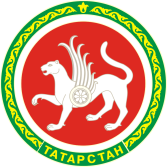 ТАТАРСТАН РЕСПУБЛИКАСЫНЫҢМӘГЪЛҮМАТЛАШТЫРУ ҺӘМ ЭЛЕМТӘ МИНИСТРЛЫГЫКремль урамы, 8 нче йорт, Казан шәһәре, 420111Тел. (843) 231-77-01. Факс (843) 231-77-18e-mail: mic@tatar.ru; http://mic.tatar.ruОКПО 00099814, ОГРН 1021602846110, ИНН/КПП 1653007300/165501001Тел. (843) 231-77-01. Факс (843) 231-77-18e-mail: mic@tatar.ru; http://mic.tatar.ruОКПО 00099814, ОГРН 1021602846110, ИНН/КПП 1653007300/165501001